Логопедическое занятие. 22.04.20.  Группа  8 ( ОВЗ 2 классы) Тема :  «Дифференциация Г -  К  в словах».ВЫПОЛНИ ЗАДАНИЕ: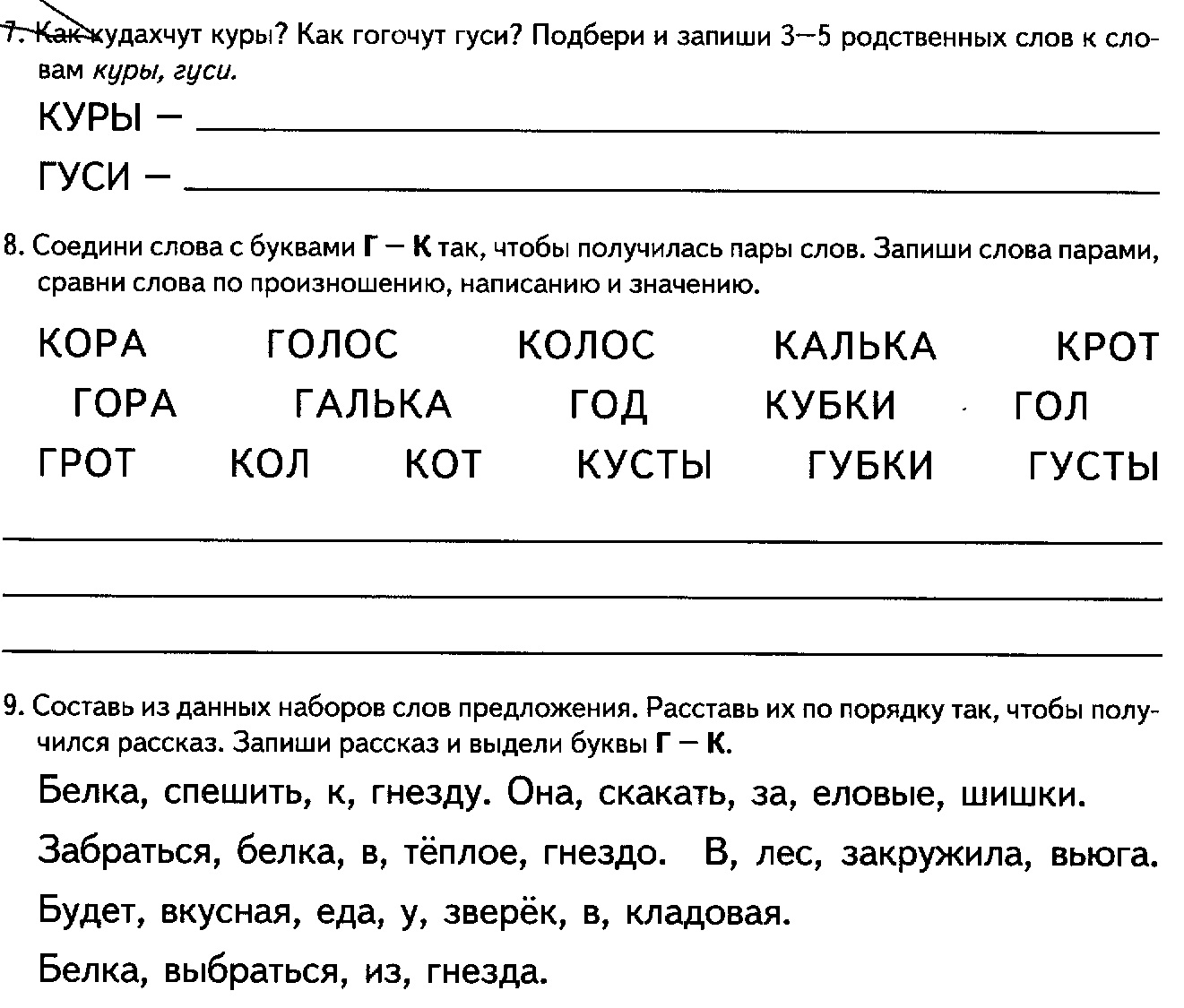 